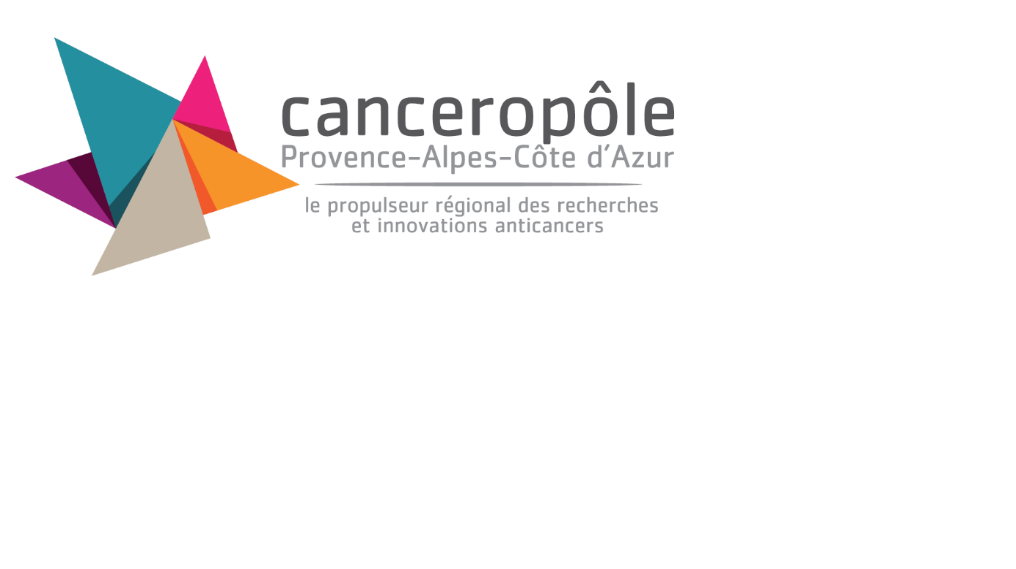 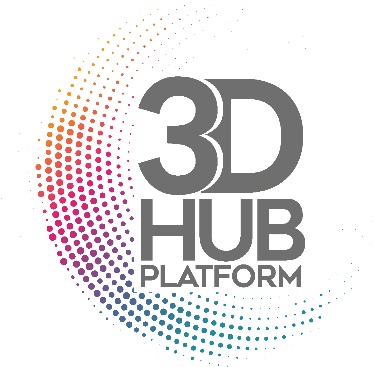 3D-Hub Matching DayCall for oral communicationPlease send your abstract by e-mail to : Laure.VERRIER@univ-amu.fr Informations 3D-Hub plateform :A description of the platform activity and offer is available on the Canceropôle Provence-Alpes-Côte-d’Azur website (https://canceropole-paca.com/propulser-vos-recherches/acceder-aux-technologies-expertises/)Oral communications format for the Matching Day :Short talk : 10 min maximum, including time for questions.Speaker : Name : E-mail address : Phone number : Institute :	Unit : Research team :City : Expertise : Have you already used 3D-culture models for your research, or are they currently used in your group ? 	Oui 	Non If so, which one(s) and in what scientific context (75 words max) ?Oral communication : Title : Authors : Key words : Aim of the project : ABSTRACT 250 words max Are you interested in using the 3D-Hub platform for your project? Yes 		No  	If so, have you already completed an application form (available here) ?